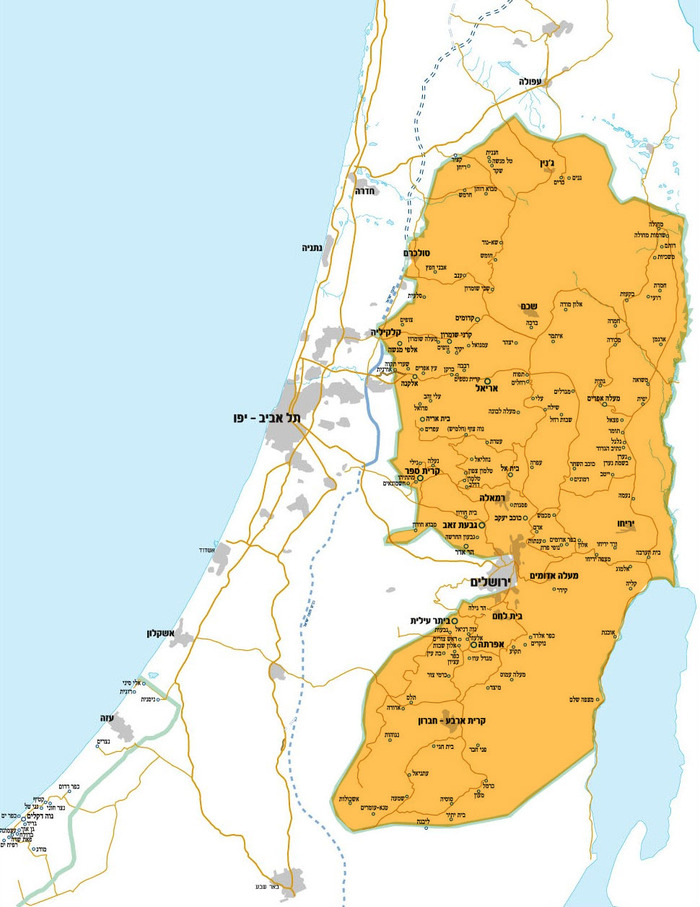 הר חברון הר חברון הר חברון הר חברון שישי 7/2/14    ז' אדר אשבת8/2/14  ח' אדר אשבת8/2/14  ח' אדר אשבת8/2/14  ח' אדר אמנחהתורן: מוביל יום:
תורנים:        אמיר
ניצן + עדי איציק +    ניקול	 אלרואי
שביט + הודיה               דור וחוגיאלרואי
שביט + הודיה               דור וחוגיאלרואי
שביט + הודיה               דור וחוגי14:30-הגעה למעון:
*תדרוך לשבת
*קלבת שבת16:30- כניסת שבת : 
*תפילת ערבית
*בסיום התפילה –  מתחלקים למשפחות-ארוחת שישי
21:00-שיחה עם הרב דני ושלומית סטיסקין14:30-הגעה למעון:
*תדרוך לשבת
*קלבת שבת16:30- כניסת שבת : 
*תפילת ערבית
*בסיום התפילה –  מתחלקים למשפחות-ארוחת שישי
21:00-שיחה עם הרב דני ושלומית סטיסקין08:00 -תפילת שחרית              10:00 -חלוקה לבתי משפחות+א.צהרים
13:00 -סיור במעון
16:30 -סעודה שלישית
17:30 -הבדלה 
18:15 –מד"ס (בסוסיא) א.ערב ומקלחות

משבציו"ש,סיכום שבת ושיחת פתיחה של איתי08:00 -תפילת שחרית              10:00 -חלוקה לבתי משפחות+א.צהרים
13:00 -סיור במעון
16:30 -סעודה שלישית
17:30 -הבדלה 
18:15 –מד"ס (בסוסיא) א.ערב ומקלחות

משבציו"ש,סיכום שבת ושיחת פתיחה של איתי08:00 -תפילת שחרית              10:00 -חלוקה לבתי משפחות+א.צהרים
13:00 -סיור במעון
16:30 -סעודה שלישית
17:30 -הבדלה 
18:15 –מד"ס (בסוסיא) א.ערב ומקלחות

משבציו"ש,סיכום שבת ושיחת פתיחה של איתילינה מעוןלינה מעוןלינה מעוןלינה בסוסיאלינה בסוסיאיום ד' 12/2/14י"ב אדר אמנחה תורן:        אמירמוביל יום:    תפארת + דרתורנים: צוק וטל ראובניבנימיןמשבציו"ש09:15שיחה של תמר אסרף 11:00מרכז המבקרים נחלת בנימין בפסגות13:15ארוחת צהריים14:00סיור בשילה הקדומה16:00שיחה הרב אלי סדן18:30
ארוחת ערב20:00
שיחה עם דוידי בן ציוןסיכום יוםאלון מורהיום ב' 10/2/14י' אדר אמנחה תורן:          מיכלמוביל יום:       יעלי + דרתורנים:  הגר ואוהדחברוןמשבציו"ש09:00מג"ד-סא"ל בצלאל שנייד09:45 סיור בחברון13:00ארוחת צהריים 13:45
שיחתו של אליקים העצני15:00שיחתו של אליהו ליבמן – "ציר המתפללים"17:00שיחת סיכום סיור עם נועם ארנון19:00
ארוחת ערב20:30שיחה עם שיבי פרומן – ארץ שלוםסיכום יום אלעזריום א' 9/2/14ט' אדר אמנחה תורן:          אמירמוביל יום:    תפארת + יואבתורנים:  יהל ועומר פלקהר חברוןמשבציו"ש09:00תצפית מגג המועצה ושיחה עם עקיבא לונדון במיתרים11:00סיור בסוסיא הקדומה12:30ארוחת צהריים13:15עלייה למצפה יאיר- אלעד מובשוביץ14:30דליה הר סיני בחוות הר סיני15:45חברותות20:30שיחה עם חיליק גוטמןסיכום יוםלינה בקרית ארבעיום ה' 13/2/14י"ג אדר אמנחה תורן:     מיכלמוביל יום:  עדי + יואבתורנים: ליאור ב. ואיתןשומרוןמשבציו"ש09:00
סיור סובב כיפת הר כביר ושיחה עם בני קצובר11:00שיחה עם הרב רונצקי13:00
ארוחת צהריים (במעיין המסע)13:45סיור בשכונת השומרונים15:15יציאה לתל אביב שבת שלום!יום ג' 11/2/14י"א אדר אמנחה תורן:        דפנהמוביל יום:   הודיה + ניצןתורנים: ניצן אלכביר ודניאלגוש עציוןמשבציו"ש09:00תצפית ה-1000 בנווה דניאל10:00סיור בהרודיון12:00שדות הדמים וההוד – רגע לפני החיזיון בכפר עציון12:15
חיזיון אור קולי13:00מפגש עם מח"ט עציון אל"מ עמית ימין14:00ארוחת צהריים בחוות ארץ אילים + הפתעה 15:30
אמיתי פורת 18:30ארוחת ערב בשילה20:30שיחה עם דני דיין סיכום יוםשילה